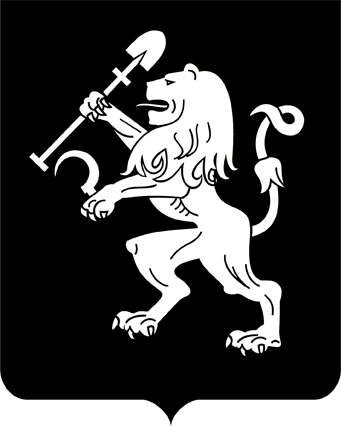 АДМИНИСТРАЦИЯ ГОРОДА КРАСНОЯРСКАПОСТАНОВЛЕНИЕО внесении изменений в постановление администрации города от 27.03.2014 № 168В целях совершенствования деятельности органов администрации города, руководствуясь ст. 41, 58, 59 Устава города Красноярска, ПОСТАНОВЛЯЮ: Внести в приложение 5 к постановлению администрации города от 27.03.2014 № 168 «Об осуществлении капитальных вложений                   в объекты муниципальной собственности» следующие изменения:1) абзац первый пункта 3 изложить в следующей редакции:«3. В целях осуществления закупки отраслевой орган администрации города, учреждение, предприятие, для нужд которого приобретается Объект, разрабатывает техническое задание, утверждаемое руководителем, содержащее описание Объекта закупки в соответствии               с требованиями статьи 33 Федерального закона от 05.04.2013 № 44-ФЗ «О контрактной системе в сфере закупок товаров, работ, услуг для обеспечения государственных и муниципальных нужд».»;2) абзац первый пункта 8 изложить в следующей редакции:«8. Отраслевой орган администрации города, предприятие, учреждение, для нужд которого приобретается Объект, осуществляет осмотр и прием Объекта путем составления и утверждения руководителем акта о соответствии Объекта требованиям технического задания.».2. Настоящее распоряжение опубликовать в газете «Городские            новости» и разместить на официальном сайте администрации города.Глава города 							 	        С.В. Еремин06.04.2021№ 228